D IET NUTRITION CENTER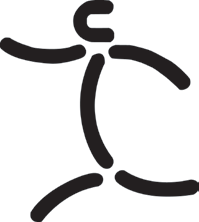 ΠΡΟΣΩΠΙΚΑ ΣΤΟΙΧΕΙΑΕΡΓΑΣΙΑ - ΣΠΟΡΣΩΜΑΤΙΚΕΣ ΑΝΑΛΟΓΙΕΣΣΤΟΙΧΕΙΑ ΠΑΘΟΛΟΓΙΑΣΦΑΡΜΑΚΑ - ΣΥΜΠΛΗΡΩΜΑΤΑ ΔΙΑΤΡΟΦΗΣΕμπορική Ονομασία	Τύπος σκευάσματος........................................................................................................................................................................................................................................................................................................................................................................................................................................................................................................................................................................................................................ΕΙΔΙΚΕΣ ΕΡΩΤΗΣΕΙΣΚΑΘΗΜΕΡΙΝΕΣ ΣΥΝΗΘΕΙΕΣ – ΔΙΑΤΡΟΦΙΚΕΣ ΣΥΝΗΘΕΙΕΣΠαρακαλώ σημειώστε:Τρώτε σπιτικό φαγητό;  ΝΑΙ   ΟΧΙ   ΣΠΑΝΙΑ   .....  φορές την εβδομάδα Τρώτε σε εστιατόρια;  ΝΑΙ   ΟΧΙ   ΣΠΑΝΙΑ   .....   φορές την εβδομάδα  Τρώτε γρήγορο φαγητό (fast food); ΝΑΙ  ΟΧΙ  ΣΠΑΝΙΑ ..... φορές την εβδομάδαΠοιος ετοιμάζει το φαγητό στο σπίτι;	Εγώ  Άλλος  Πόσο συχνά χρησιμοποιείτε delivery για τη διατροφή σας; ΣΠΑΝΙΑ   ..... φορές την εβδομάδαΨωνίζετε τρόφιμα ο ίδιος;	  ΝΑΙ 	 ΟΧΙ Τρώτε όλη η οικογένεια σας κάποιο γεύμα μαζί;  ΚΑΝΕΝΑ 	  ΕΝΑ 	ΔΥΟ Τρώτε:    Βιαστικά     Αργά      Κανονικά Τρώτε κάνοντας κάτι άλλο; (διαβάζετε, βλέπετε τηλεόραση, εργάζεστε κ.λ.π.) ΝΑΙ  ΟΧΙ Αν ναι τι κάνετε; ....................................................................................................................................................................................................................................Καπνιστής/στρια:	ΝΑΙ 	ΟΧΙ 	Τσιγάρα ημερησίως: ......................................Πίνετε οινοπνευματώδη ποτά;	ΝΑΙ 	ΟΧΙ    ΠΕΡΙΣΤΑΣΙΑΚΑ Αν ναι πόσα και τι:...................................................................................................................................................................................................................ΔΙΑΤΡΟΦΙΚΕΣ ΠΡΟΤΙΜΗΣΕΙΣΣας αντιπροσωπεύουν κάποιες από τις ακόλουθεςΙΣΤΟΡΙΚΟ ΒΑΡΟΥΣ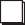 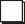 ΠΑΡΑΤΗΡΗΣΕΙΣ - ΣΚΕΨΕΙΣ - ΣΚΟΠΟΣ - ΣΤΟΧΟΣ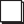 ΚΑΤΑΓΡΑΦΗ ΤΟΥ ΤΕΛΕΥΤΑΙΟΥ 24ΩΡΟΥΣυστήσας: .................................Ημερομηνία: ..........................Υπογραφή....................................................0 - 5ΑδύνατοΚανονικόΥπέρβαροΠαχύσαρκο5 -10««««10 - 15««««15 - 20««««20 - 30««««30 - 40««««40 - 50««««50 - 60««««